Понедельник 13.04.2020Речевое развитиеТема: «Звуковая культура речи: звук – в»1. Заучивание стихотворения Предложите детям рассмотреть рисунок. 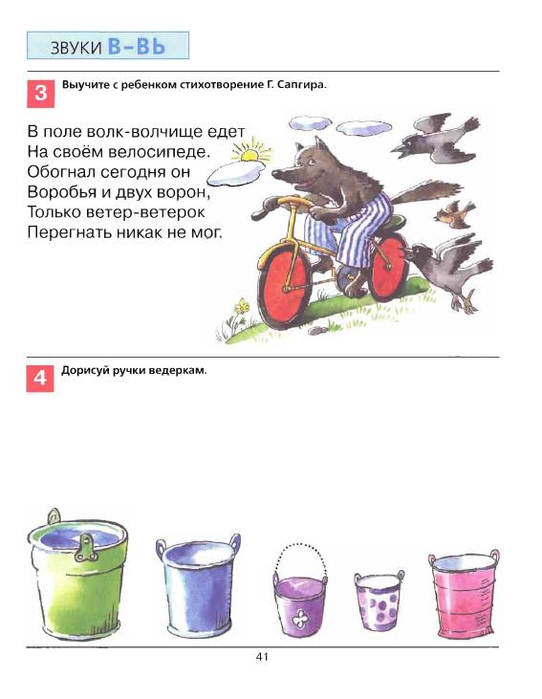 Спросите:Кто здесь нарисован? (Волк на велосипеде, воробей, две вороны).Прочитайте стихотворение Г. Сапгира.В поле волк-волчище едетНа своем велосипеде.Обогнал сегодня онВоробья и двух ворон,Только ветер-ветерокПерегнать никак не мог.Спросите у детей:Кто едет в поле? (В поле волк-волчище едет).На чем едет волк? (На своем велосипеде,).Кого обогнал волк на своем велосипеде? (Воробья и двух ворон).Кого (что) не мог перегнать волк? (Только ветер-ветерок перегнать никак не мог).Приучайте детей отвечать на вопросы строчками из стихотворения.Предложите детям запомнить стихотворение и прочитайте его еще раз.2. Физкультминутка. Игра "Что умеют ребятки"Умеют все ребятки С носочка встать на пятки, Вдохнуть и потянуться, Присесть и разогнуться.(Дети выполняют движения по тексту стихотворения, произнося вместе с родителями слова)3. Игра "Подскажи словечко" Предложите детям подсказать в конце каждого стихотворения подходящее по смыслу слово.Без разгона ввысь взлетает,Стрекозу напоминает.	Отправляется в полетНаш российский ... (вертолет).Начало формыНачало формыЧик-чирик!Не робей!Я бывалый ... (воробей).Окраской - сероватая,Повадкой - вороватая,Крикунья хрипловатая –Известная персона. Кто это? ... (ворона).4. Итог (закрепление пройденного материала) Предложите детям назвать вслед за вами слова со звуком "В". Произносите их, выделяя звук "В" (вволк, ввелосипед, «ворона, ввертолет, вворобей).Следите, чтобы дети произносили звук "В" более четко.Дополнительный материал Звук "В" Игра "Подскажи словечко"Предложите детям подсказать нужное слово в конце каждого стихотворения. Учите детей произносить звук "В" более четко (вволки, вворобей, вворона, вводы).А возле этой елкиБродили злые... (волки).Среди жирных голубейПрыгал тощий... (воробей).- Как бы мне пошла корона!- Важно каркает... (ворона).Чтобы не было беды,Жить нельзя нам без ... (воды). ЗагадкиЧик-чирик!Не робей!Я бывалый ... (воробей).Окраской - сероватая,Повадкой - вороватая,Крикунья хрипловатая –Известная персона. Кто это? ... (ворона). Стихи для заучивания наизустьБ. ТимофеевВоробей взлетел повыше:Видно все с высокой крыши.С. МаршакВоробей просил воронуВызвать волка к телефону.Дайте детям задание повторить слова из стихотворения со звуком "В", произнося этот звук более четко.Начало формыВторник 14.04.2020Музыка (смотреть «страничку музыкального руководителя»)Среда 15.04.2020Познавательное развитиеФормирование Элементарных Математических ПредставленийТема: «Сравнение предметов по величине»1.Прочитать сказку «Разные колеса»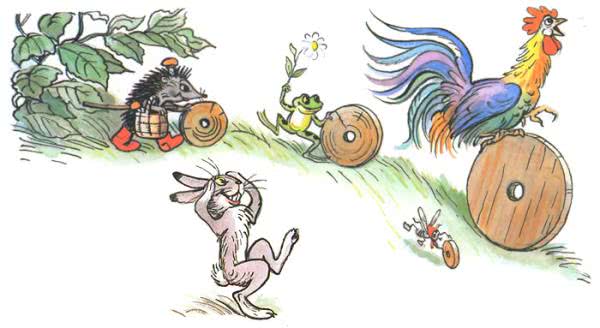 2.Ответить на вопросы  Сравнить у кого большое колесо, а у кого по меньше… 1. Какие звери жили в теремке?( мушка, лягушка, ежик, петушок)
2. Что друзья нашли в лесу, когда пошли за цветами, грибами, дровами и ягодами? (телегу)3. Какой зверь смастерил телегу с колесами разного размера?( медведь)
4. Какое колесо взяла с собой Мушка?( маленькое колесико)
5. Что она из него смастерила?( прялочку)6. Что с колесиком сделал Еж?(тачку)
7. Как использовала колесо Лягушка?(пристроила к колодцу, чтобы было легче доставать воду)8. А что сделал с колесом Петушок?(построил водяную мельницу)Физическая культура ( смотреть «страничку инструктора по физической культуре»)Четверг 16.04.2020 Музыка (смотреть «страничку музыкального руководителя»)Пятница 17.04.2020Познавательное развитие ( мир природы, мир человека)Тема: «Весна красна»1.Прочитать сказку Эдуарда Шим —« Дятел, заяц и медведь»В лесу начал снег таять, полая вода поднялась и затопила медвежью берлогу.
Проснулся Медведь — ахти, горе какое! — под брюхом лужа, лапам холодно, даже на загривке шерсть намокла… Выскочил наружу, трясётся, зубами стучит.
А снаружи-то не слаще. Со всех деревьев капает, ручьи бегут с пригорков, на полянах озёрца разлились. Ступить посуху некуда!
Шлёпает Медведь по воде — злой-презлой, рычит:
— Тьфу, ты, пропасть, что за житьё пошло!.. Зиму спать было скверно, а просыпаться — на тебе! — ещё хуже… За что же такое наказанье?!
И вдруг слышит — песенка. Кто-то задорно так выводит:Тук-тук, трясётся сук,
Тук-тук, несётся стук!
Фыр-фыр, шестнадцать дыр,
Др-р-р-р-р-р-р-р-р-р-р!..Задрал Медведь голову и увидел на берёзе Дятла в красной шапочке. Опёрся Дятел на свой хвостик-подпорку, носом по берёзовой коре бьёт, хихикает, — уж так-то доволен!
— Ты чего, долгоносый, распелся? — спрашивает Медведь.
— А как же не петь-то, дедка? Весна пришла!..
— Ну и чего хорошего?
— Да ты, видно, не проснулся ещё! Весна-красна, понимаешь?!
— Тьфу, пропасть! Да чем она тебе так приглянулась?!
— Как чем? Нынче каждый день — праздник, на каждом сучке — угощенье. Вот я на берёзу прилетел, дырочек в коре наколотил — стук! стук! — и гляди-ка. Сладкий сок из них капает. Пей вволю да Весну-красну похваливай!
— Кому сладкий сок, а кому водичка холодная, — Медведь говорит. — Замолчи, не дразни, без тебя тошно.
Дальше зашлёпал по лужам. Не успел от берёзы отойти, слышит — новая песенка. Да не один голосочек, а сразу несколько её выводят:Через кустик прыг-нем,
Через кочку скок-нем,
Вперёд — назад,
вперёд — назад!Подошёл Медведь поближе — видит: на поляне зайцы играют, друг за дружкой гоняются. До того развеселились, что ничего вокруг себя не замечают.
— Цыц, косые! — рявкнул Медведь. — Что за кутерьма?!
— Весна ведь, Дедушка! Весна-красна!
— А вам-то какой от неё прок?!
— Да как же, дедушка! У нас что ни день, то праздник, на каждом шагу — угощенье. Вот на эту полянку прибежали, а тут уже зелёная травка проклюнулась, позубрить её можно… Как же Весну-красну не хвалить да не славить?
— Кому травка, кому грязь да слякоть, — Медведь говорит. — Брысь отсюда, не бередите мне душу, окаянные…
Дальше побрёл, шлёпает по лужам лапами. А чем дальше в лес, тем больше песен и плясок. Все жители — от малых пичужек и до больших зверей — радуются великой радостью, вешний праздник празднуют. Звенит лес, гуляет!
Сел Медведь на сухом пригорочке, лапой подперся, загоревал:
— Как же так… Всем в лесу хорошо, мне одному нету радости. Нешто я хуже всех?
И тут из-за облачка солнышко выглянуло. Пригрело Медведю спину, над мокрой шкурой парок завился. Закряхтел Медведь от удовольствия, бока подставляет. Так приятно после холодов-то погреться!
От тёплой земли тоже парок пошёл. Потянул Медведь носом — пахнет!.. Знакомым, сладким!
Начал землю рыть, дерновину отворотил — а там корешки завиднелись. Как же он про них-то забыл?! Ведь приходилось лакомиться, весною-то корешки сочны, сахаристы — не найдёшь лучше угощения!
Роет Медведь землю, чавкает, сопит, — ух, развеселился!
Потом слышит: песенка. Выводит кто-то:Ох, ох, обед неплох,
Левый бок — на припёк,
А за ним — правый бок,
Под собой не чую ног,
Спасибо, Весна,
разутешила!Оглянулся — нет никого. А песня совсем рядышком была!
Не сообразил сразу-то, что это сам распевать начал.
Вот как Весна угодила!2.Потешки для заучивания наизусть Прилетели три грача,
Принесли три ключа.
Берите, грачи,
Золотые ключи,
Замыкайте зиму,
Отпирайте весну,
Открывайте лето!Весна, весна красная,
Пришла весна ясная!
Птицы громко поют —
Долго спать не дают.
Пчелы гудят –
В поле летят.
С поля идут –
Медок несут.На апрель месяц рисование, апликация и лепка на тему: «Божья коровка»,«Солнышко, солнышко раскидай колечки»,«Птичка в гнездышках»(самостоятельный выбор средств и материалов для создания образов)